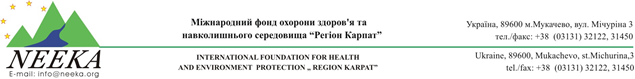 RFQ 2023-44/UN         Додаток А        		СПЕЦИФІКАЦІЯна  закупівлю портативних зарядних устройств, масляних радіаторів, акумуляторних батарей, ламп акумуляторних LED на USB, в  рамках виконання проекту UNICEF - «Комплексна програма співпраці з територіальними громадами Львівської області щодо гуманітарного реагування та раннього відновленняХарактеристика товару:1. Портативне зарядне устройство   -10 штЄмність, Вт-ч2048 Номінальна потужність, 2400 Вт Розміри (ДхШхВ), мм-не менше 497x242x305Швидкість заряду від мережі ч1-1,5 ,2016 Вт/год, 2400 ВтАкумуляторна батарея-NCM ємністю 40 А/год (2016 Вт/год), напруга 50.4В, кількість циклів заряду 800+ (до 80%) Джерело живлення-Змінний струм | Постійний струм | Сонячна енергія | ГенераторЗахист-BMS | Від перенапруги | Від перенавантаження | Від перегріву | Від переохолодження | Від перезаряду | Від короткого замикання | Від низької напруги | Від надлишкового струмуМатеріал корпуса-ПластикНапруга заряджання акумулятора, В220-240 | 11-100 | 12/24Номінальна вихідна напруга, (В)5 | 12 | 12.6 | 5-20 | 230Номінальна потужність, Вт2400Параметри виведення-КомбінованіПотужність, Вт2400 (3000 X-Boost) | 4600 - пиковаяПризначення-Заряджання телефонів, ноутбуків, планшетів, фотокамер, дронів | Забезпечення роботи дрібної, середньої та великої за потужністю побутової техніки | Резервне енергозабезпечення Робоча температура, (°С)-20...+45Тип-Зарядна станція з можливістю розширенняТип використовуваної батареї-NCMФорма вихідної напруги-Правильна (чиста) синусоїдаДисплей-такКомплектація:Зарядна станція | Набір кабелів | Гарантійний талон та інструкція з експлуатації | УпаковкаГарантія (міс):-24 2. Радіатор масляний-10 штМаксимальна потужність нагріву 2500 Вт. Кількість секцій: 12Середня потужність нагріву: 1400 Вт. Мінімальна потужність нагріву: 1100 Вт. Підходить для приміщень об'ємом: до 75 куб. м. Функція захисту від замерзання Регульований термостат3. Акумулятор для зарядної станції-10 штАкумуляторна батарея ємністю 2048 Вт/год для зарядних станцій-Розміри (ДхШхВ), мм-464х235х283Час заряду батарей, год- Менше 2 годинЄмність- 40 А/год (2048 Вт/год), напруга 51.2В, кількість циклів заряду 3000+ (до 80%)Джерело живлення-Змінний струм | Постійний струм | Сонячна енергія /Генератор4. Лампа акумуляторна LED на USB - 50 штМатеріал: пластикТип батареї : літій-іоннийакумулятор: 5v 3600mahПотужність: 60 ВтРозміри: 520*24* 31 mmТемпература світла : 6500 KЧас роботи : До 8 годинТермін придатності : не менше 20000 годинМожливість заряджати через USB : такОсобливості: Має 3 режими роботиОсобливості: може заряджатися від павербанка або розеткисвітить на одному заряді до 8 годинє гачок, щоб зручно було вішати на стінку;має 2 магніти, які дозволяють кріпити лампу до металевих поверхонь;Живлення пристрою здійснюється від вбудованого акумулятора, а комплект постачання включає ліхтар і кабель для зарядкиІнші умови щодо постачання: 		Вимоги до транспортування (доставки) – автотранспортом постачальника.		Ціна за товари повинна бути з урахуванням доставки товарів на склад Замовника –м. ЛьвівСтрок поставки з моменту отримання замовлення не повинен перевищувати 3 дняПереможці тендеру отримають вимогу щодо збереження своєї оголошеної ціни протягом терміну дії договору.Вимоги до – учасника тендеру:Обов’язкова реєстрація фізичною особою-підприємцем Наявність відповідних КВЕДів Фіксація вартості послуг протягом дії терміну договоруУчасник тендеру надає організатору наступні документи:Копія документу, що підтверджує державну реєстрацію;Копія документу, що підтверджує податковий статус;Тендерна пропозиція, заповнена ,підписана ,сканованаІстотні критерії (умови) відбору тендерних пропозицій:Відповідність учасника вимогам тендерного оголошення;Відповідність поданих документів умовам тендерного оголошення;Прийнятна вартість товару.Тендерні документи повинні бути складені українською мовою, підписані уповноваженою особою учасника та засвідчені печаткою (за наявності) та надіслані до 10:00 __26 жовтня 2023 року у письмовому (електронному, сканованому) форматі з поміткою “Участь у тендері № RFQ 2023-44/UN на адресу: zakupka@neeka.org.Тендерна процедура:Тендерні пропозиції повинні залишатися чинними впродовж шістдесяти (60) календарних днів з граничного терміну подання Тендерних пропозицій.До участі у відборі тендерних пропозицій допускаються тендерні пропозиції, які повністю відповідають умовам цього тендерного оголошення.Тендерні пропозиції, мають бути чинними та не підлягатимуть внесенню змін з боку учасників тендеру, що їх подали, до повного завершення.Визначення переможця тендеру, відбудеться шляхом розгляду та перевірки наданих пропозицій  на відповідність умовам конкурсу, викладеним у тендерній документації. Перевага буде надана постачальнику, пропозиція якого відповідатиме зазначеним в тендерному оголошенні критеріям та пропонуватиме найнижчу ціну за умови потрібної кваліфікації постачальника. Результати тендеру будуть повідомлені організатором учаснику тендеру, який переміг, шляхом надсилання відповідного повідомлення електронною поштою протягом не більше ніж трьох робочих днів з дати прийняття рішення про визначення переможця.  Додаткові застереження:Учасник цієї загальної процедури (відкритого тендеру) приймає до уваги та погоджується з тим, що організатор тендеру залишає за собою право вимагати від учасника тендеру додаткові документи та/або інформацію, що підтверджують відповідність окремих положень документів вимогам та умовам цього тендерного оголошення.Учасник цієї загальної процедури (відкритого тендеру) надсилаючи документи для участі у загальній процедурі (відкритому тендері) за цим тендерним оголошенням підтверджує своє розуміння та згоду з тим, що організатор тендеру може відхилити його тендерну пропозицію у випадку, якщо пропозиції інших учасників міститимуть більш вигідні умови, та що організатор тендеру не обмежений у прийнятті будь-якої іншої пропозиції з більш вигідними для нього умовами.Інше:Між МФОЗНС «Регіон Карпат» та підрядником буде підписано угоду про постачання товарів, в який буде детально викладено умови співпраціПрограмний менеджер                     ________________Ю.Л. КріцакДиректор МФОЗНС «Регіон Карпат» ________________А.І. Пірчак